สำเนา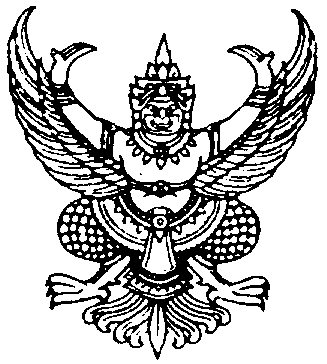 ประกาศองค์การบริหารส่วนตำบลหนองขามเรื่อง ประกาศใช้แผนพัฒนาสี่ปี (พ.ศ.๒๕๖๑-๒๕๖๔)องค์การบริหารส่วนตำบลหนองขาม************************		ด้วยคณะกรรมการพัฒนาท้องถิ่นและคณะกรรมการสนับสนุนการจัดทำแผนพัฒนาท้องถิ่นขององค์การบริหารส่วนตำบลหนองขาม ได้ดำเนินการจัดทำร่างแผนพัฒนาสี่ปี (พ.ศ.๒๕๖๑-๒๕๖๔) ตามขั้นตอนแห่งระเบียบกระทรวงมหาดไทยว่าด้วยการจัดทำแผนพัฒนาขององค์กรปกครองส่วนท้องถิ่น พ.ศ.๒๕๔๘ และสภาองค์การบริหารส่วนตำบลหนองขาม ได้ให้ความเห็นชอบร่างแผนพัฒนาสี่ปี (พ.ศ.๒๕๖๑-๒๕๖๔) ในการประชุมสภาองค์การบริหารส่วนตำบลหนองขาม สมัยวิสามัญที่ ๖ ประจำปี ๒๕๕๙ เมื่อวันที่ ๒๙ พฤศจิกายน  ๒๕๕๙		อาศัยอำนาจตาม ข้อ ๑๗ และข้อ ๒๔ แห่งระเบียบกระทรวงมหาดไทยว่าด้วยการจัดทำแผนพัฒนาขององค์กรปกครองส่วนท้องถิ่น พ.ศ. ๒๕๔๘ จึงอนุมัติและประกาศใช้แผนพัฒนาสี่ปีองค์การบริหารส่วนตำบลหนองขาม (พ.ศ. ๒๕๖๑-๒๕๖๔) 		ทั้งนี้ ตั้งแต่วันที่   ๑  ตุลาคม      พ.ศ. ๒๕๖๐			ประกาศ  ณ  วันที่   ๓๐  เดือน  พฤศจิกายน   พ.ศ. ๒๕๕๙(ลงชื่อ)   สมนึก   เลี้ยงพรม            (นายสมนึก   เลี้ยงพรม)            นายกองค์การบริหารส่วนตำบลหนองขาม